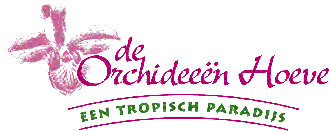 Voor de jongeren op leeftijd........ 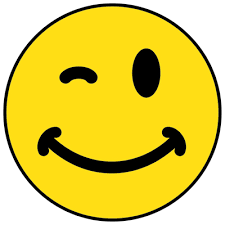 Een geheel verzorgde uitstap naar de Orchideeën Hoeve in Luttelgeest !!!Wie;  	    	Leden  55+Wanneer; 	Woensdag 19 april 2017, verzamelen 09.30 uur (nirwi)Inclusief;	Entree tuinen, koffie met gebak en een pannenkoek lunchEigen bijdrage; 	Overige consumpties van de dag en eigen vervoerDeze TRIP wordt mede mogelijk gemaakt door een bijdrage van het Oranje Fonds (NL-doet)Opgave voor zaterdag 8 april 2017 per email naar;  oertspoar@gmail.comof het opgave formulier inleveren bij Jeltingalaan 27 (Gretha Boonstra)naam;									aantal personen;eigen vervoer;        JA/  NEE/  CARPOOLEN met...deelname rondleiding;   JA/ NEEMet de auto uit de richting Groningen: A7 richting Heerenveen, bij Joure A6 richting Emmeloord,
afslag Bant/Luttelgeest. Einde afrit linksaf, rotonde rechtdoor,na ca. 2 km vindt u ons aan de linkerkant.Wij wensen U allen een zeer geslaagde dag, namens het bestuur Buurtvereniging Oert spoar !!!